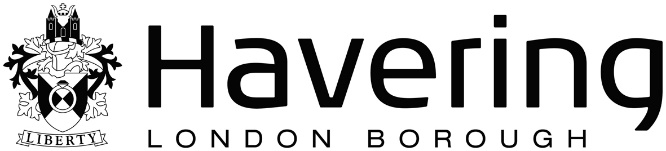 Havering Children and Young Peoples Service Consent to Share InformationYou are requested to consent to personal information about you / your child that we hold being shared and gathered from others directly involved in caring for or working with you, including other organisations, where it is appropriate to do so. The purpose of sharing information is to support the assessment, intervention and supported provided by the service. The information will also enable suitable services to be provided, through a better understanding of your child / family’s strengths and needs. Access to the information will only be given to staff /services and organisations that need to know it. Your information is protected by the General Data Protection Regulations and Data Protection Act 2018. This means that the information will only be used for the reasons we have stated. It will be kept safe and secure and you have the right to access the information that is kept about you and your family.Information may also be used with our partner agencies for service development and to meet government criteria. This information will not indicate any identifying information.Information can be shared without consent where others including a child / young person could be at risk of harm or where a serious crime has or may be committed. Should at any time our concerns be such as to warrant Child Protection enquiries we reserve our right to make all necessary checks without consent in exercising our duty to protect children (Sec 47 Children Act 1989).I give my consent for information about my family to be shared and gained with appropriate agencies in order to receive a better service. These may include the following agencies:I have had the reasons for information sharing explained to me and I understand them.  I have had the reasons for information sharing explained to me and I understand them.  I have had the reasons for information sharing explained to me and I understand them.  I have had the reasons for information sharing explained to me and I understand them.  I have had the reasons for information sharing explained to me and I understand them.  * I do NOT want information about me / my child
 to be shared with the following organisation/s:* I do NOT want information about me / my child
 to be shared with the following organisation/s:I understand that by signing this form it will not affect my rights under Data Protection or Human Rights law and that I can change or withdraw my consent by notifying the person who is working with me / my family. I understand that by signing this form it will not affect my rights under Data Protection or Human Rights law and that I can change or withdraw my consent by notifying the person who is working with me / my family. I understand that by signing this form it will not affect my rights under Data Protection or Human Rights law and that I can change or withdraw my consent by notifying the person who is working with me / my family. I understand that by signing this form it will not affect my rights under Data Protection or Human Rights law and that I can change or withdraw my consent by notifying the person who is working with me / my family. I understand that by signing this form it will not affect my rights under Data Protection or Human Rights law and that I can change or withdraw my consent by notifying the person who is working with me / my family. Signature of person with parental responsibilityDateSignature of Young person   *if appropriate
DatePrivacy NoticeThe London Borough of Havering has brought together a number of services for children and young into one place in order to provide a joined-up service for families. Our aim is to support families as early as possible to try to meet needs and resolve concerns before they become more serious. We also support families to sustain the progress they have already achieved after intervention closure. We will collate and share your anonymised data with the Department of Levelling Up, Housing and Communities via the National Supporting Families programme protocols for research and evaluation purposes.